扬州市总工会2021年公开招聘县（市、区）社会化工会工作者公告为切实加强基层工会组织工作力量，不断提升基层工会工作质量，根据省总工会《关于加强社会化工会工作者队伍建设的指导意见》（苏工办〔2019〕84号），扬州市总工会结合县（市、区）工会用工需求，现面向社会公开招聘社会化工会工作者。一、招聘岗位和人数本次共招聘社会化工会工作者23名：宝应县7名、仪征市2名、江都区5名，邗江区5名，广陵区2名，生态科技新城2名（详见附件1）。二、报考条件1．具备良好的政治素质和专业素养，品行端正。2．本科及以上学历，热爱工运事业，善于做群众工作。3．18周岁以上、35 周岁以下（1985年11月11日至2003年11月15日期间出生），从事过基层党务、工会、社区工作的，年龄可放宽至40周岁（1980年11月11日以后出生）。4．身心健康，能适应岗位要求。5．具有扬州市户籍，其中：报考宝应县社会化工会工作者需具有宝应县户籍，报考仪征市社会化工会工作者需具有仪征市户籍，报考江都区社会化工会工作者需具有江都区户籍。6．具备下列条件之一者，同等条件下优先聘用：（1）具备相关社会工作职业资格；（2）有基层工会工作经历；（3）县级以上劳动模范、五一劳动奖章获得者；（4）退役军人。7．有下列情形的人员不得报考：（1）现役军人;（2）受过党纪、政纪处分或刑事处罚的;（3）尚未解除纪律处分或者正在接受纪律审查的;（4）在国家法定考试中被认定有舞弊等严重违反纪律行为人员;（5）各级工会负责人的直系亲属不得聘用为本级或其下级工会的社工；（6）法律、法规规定的其他情形。三、招聘程序招考按照“公开、平等、竞争、择优”的原则，参照市事业单位招聘程序执行。（一）报名和资格初审1．报名时间：2021年11月11日9:00—11月15日16:00；资格初审时间：2021年11月11日9:00—11月17日16:00。2．报名方式：网上报名。应聘人员自行登陆扬州市总工会网站（http://zgh.yangzhou.gov.cn/）公示公告栏，下载并填写《扬州市社会化工会工作者招聘报名表》后，并在指定位置贴入个人近期2寸彩色免冠电子照片，报名表需手写签名后扫描件与 word版一并发送到指定报名接收邮箱（邮箱地址见附件1），同步上传身份证（正、反面）和学历证书（学位证书）材料扫描件；每人限报1个招聘岗位（重复报考岗位的，以时间在前报名的岗位为准）。电子邮件标题请注明：应聘岗位编号+姓名。报考岗位咨询电话：	宝应县总工会，0514-80897362    15152707122仪征市总工会，0514-83466826    18115098239江都区总工会，0514-80803079    13852529993邗江区总工会，0514-87982072    18061160729广陵区总工会，0514-87795886    18052598616生态科技新城工会，18051068086   137735068013．资格初审。报名结束后，资格审查合格的人数与拟招聘计划的比例不低于2：1，达不到开考比例的，将按规定程序取消招聘计划。市总工会将通知资格审查通过的人员到指定地点领取准考证。4．疫情防控。应聘人员应持续关注新冠肺炎疫情形势和我市防控最新要求，严格遵守疫情防控有关规定，积极配合疫情防控有关工作安排。应聘人员应认真填写《疫情防控登记表》《健康申报及承诺书》（附件3），彩色打印，手写签名，于领取准考证当天主动交给工作人员。（二）考试考试分笔试和面试，笔试成绩占总成绩的50%，面试成绩占总成绩的50%。采用百分制计算（计算到小数点后两位，第三位四舍五入，下同）。1．笔试。笔试内容以公共基础知识和与工会工作有关的法律法规为主。笔试成绩以百分制计算，笔试时间及地点另行通知。2．资格复审和面试。笔试结束后，笔试成绩请考生于5个工作日后在扬州市总工会网站（http://zgh.yangzhou.gov.cn/）公示公告栏查询，按招聘计划2：1的比例，根据笔试成绩从高分到低分，确定进入面试人选（招聘人数末位同分则一并进入）。面试前，对初步人选进行资格复审，具体时间、地点另行通知。资格复审时，须提供有效身份证、户口本或户籍证明、学历证书（学位证书）、有效验证期内的学信网《学历电子注册备案表》及有关证明材料原件及复印件1份。资格复审不合格的，取消面试资格，并在同一岗位根据笔试成绩从高分到低分依次递补。面试时间及地点另行通知。（三）体检与考察1．面试结束后，根据应聘人员综合成绩从高分到低分排序，按拟招聘数1:1的比例确定进入体检、考察人选。如考生考试总成绩相同，以面试的成绩从高分到低分确定参加体检人员。2．体检标准参照修订后的《公务员录用体检通用标准（试行）》执行，并实行一次性体检。体检时间和地点另行通知，体检费用由考生自理。3．对通过考试并且体检合格的应聘人员进行录用考察，录用考察标准参照扬州市公务员招录考察相关要求进行。（四）录用体检、考察合格的人员，经审核后按岗位分别在扬州市总工会网站、扬州市总工会微信公众号进行公示，期限为5个工作日。经公示无异议的，办理录用手续。被录用的人员，如与原单位签有劳动合同或聘用协议的，由应聘人员本人自行负责处理。因体检、考察不合格、未通过试用期或本人放弃出现缺额时，按考试总成绩从高分到低分依次递补。四、聘用和待遇本次招聘的社会化工会工作者为派遣制工作人员，聘用人员与相应的县（市、区）劳务派遣公司签订劳动合同，派遣到相应县（市、区）下属乡镇（街道）工会、县级以下（区域）行业工会联合会等基层工会工作。首轮合同期为3年，试用期2个月，对试用期内不能适应工作需要的按合同约定解除聘用合同。三年合同期满后，对考核合格的人员续签合同。具体薪酬标准采取基本工资和绩效工资结合的方式，基本工资由各县（市、区）总工会、功能区工会参照当地其他社工队伍基本工资的标准。按照国家有关规定缴纳五险一金。五、其他事项1．应聘人员在应聘过程中如有弄虚作假行为的，一经发现，立即取消报名资格。已经录用的，立即解除劳动合同。2．本公告由扬州市总工会负责解释，咨询电话：（0514） 87329405，18952796821。    3．市纪委监委第四派驻纪检监察组将全程监督招聘工作，监督电话：（0514）87361527。    附件：1．扬州市总工会2021年公开招聘县（市、区）社会化工会工作者岗位表2．扬州市社会化工会工作者招聘报名表3．疫情防控登记表、健康申报及承诺书                                 扬州市总工会2021年11月10日附件1扬州市总工会2021年公开招聘县（市、区）社会化工会工作者岗位表附件2扬州市社会化工会工作者招聘报名表应聘岗位编号                 备注：应聘人员务必准确填写手机号码，以便接收短信通知。附件3疫情防控登记表健康申报及承诺书岗位编号县（市、区）用工单位岗位简述招聘人数学历专业其它报名接收邮箱1宝应县氾水镇总工会氾水镇总工会，从事工会日常工作，负责上级工会下达任务的处理，文件的落实，企业的走访联络和活动的策划执行等方面的工作。1本科及以上不限具有宝应县户籍a1209598268@qq.com2宝应县广洋湖镇工会联合会广洋湖镇总工会，从事工会日常工作，负责上级工会下达任务的处理，文件的落实，企业的走访联络和活动的策划执行等方面的工作。1本科及以上不限具有宝应县户籍a1209598268@qq.com3宝应县山阳镇总工会山阳镇总工会，从事工会日常工作，负责上级工会下达任务的处理，文件的落实，企业的走访联络和活动的策划执行等方面的工作。1本科及以上化学工程类及财务财会类具有宝应县户籍a1209598268@qq.com4宝应县夏集镇工会联合会夏集镇工会，从事工会日常工作，负责上级工会下达任务的处理，文件的落实，企业的走访联络和活动的策划执行等方面的工作。1本科及以上不限具有宝应县户籍a1209598268@qq.com5宝应县小官庄镇工会小官庄镇工会，从事工会日常工作，负责上级工会下达任务的处理，文件的落实，企业的走访联络和活动的策划执行等方面的工作。1本科及以上不限具有宝应县户籍a1209598268@qq.com6宝应县柳堡镇总工会柳堡镇总工会，从事工会日常工作，负责上级工会下达任务的处理，文件的落实，企业的走访联络和活动的策划执行等方面的工作。2本科及以上 不限具有宝应县户籍a1209598268@qq.com7仪征市县级以下行业工会从事工会日常工作，负责上级工会下达任务的处理，文件的落实，企业的走访联络和活动的策划执行等方面的工作。2本科及以上艺术类、中文文秘类具有仪征市户籍593158473@qq.com8江都区镇（园区）工会从事工会日常工作，负责上级工会下达任务的处理，文件的落实，企业的走访联络和活动的策划执行等方面的工作。2本科及以上不限男性，具有江都区户籍1461122657@qq.com9江都区镇（园区）工会从事工会日常工作，负责上级工会下达任务的处理，文件的落实，企业的走访联络和活动的策划执行等方面的工作。2本科及以上不限女性，具有江都区户籍1461122657@qq.com10江都区镇（园区）工会从事工会日常工作，负责上级工会下达任务的处理，文件的落实，企业的走访联络和活动的策划执行等方面的工作。1本科及以上不限具有江都区户籍1461122657@qq.com11邗江区镇（街道、开发区）工会从事工会日常管理工作，具体负责基层工会各项事务，参与工会财务管理、经审和产改等工作。1本科及以上财务财会类具有专业证书者优先3310261726@qq.com12邗江区镇（街道、开发区）工会从事工会日常管理工作，负责上级工会下达任务的处理，文件的落实，企业的走访联络和活动的策划执行等方面的工作。具体负责基层工会的各项事务，参与工会法律援助、职工权益维护和产改工作。1本科及以上法律类具有专业证书者优先3310261726@qq.com13邗江区镇（街道、开发区）工会从事工会日常管理工作，负责上级工会下达任务的处理，文件的落实，企业的走访联络和活动的策划执行等方面的工作。具体负责基层工会各项事务，参与工会信息、宣传和产改等工作。1本科及以上中文文秘类具有较好的文字写作能力者优先3310261726@qq.com14邗江区镇（街道、开发区）工会从事工会日常管理工作，负责上级工会下达任务的处理，文件的落实，企业的走访联络和活动的策划执行等方面的工作。具体负责基层工会各项事务，参与工会信息化、网上工会和产改等工作。1本科及以上计算机（大类）类熟悉多新媒体技术者优先3310261726@qq.com15邗江区镇（街道、开发区）工会从事工会日常管理工作，负责上级工会下达任务的处理，文件的落实，企业的走访联络和活动的策划执行等方面的工作。具体负责基层工会，参与工会劳经、劳模创新和产改等方面工作。1本科及以上机械工程类机械制造及自动化，机械工程，机械工艺技术，标自动化（数控技术），数控加工与模具设计等专业优先3310261726@qq.com16广陵区乡镇、街道、园区工会从事乡镇、街道、园区的工会日常工作，负责上级工会下达任务的处理，文件的落实，企业的走访联络和活动的策划执行等方面的工作。2本科及以上不限71952033@qq.com17生态科技新城杭集镇总工会杭集镇总工会，从事工会日常工作，负责上级工会下达任务的处理，文件的落实，企业的走访联络和活动的策划执行等方面的工作。1本科及以上不限285904662@qq.com18生态科技新城泰安镇总工会泰安镇总工会，从事工会日常工作，负责上级工会下达任务的处理，文件的落实，企业的走访联络和活动的策划执行等方面的工作。1本科及以上不限285904662@qq.com姓 名姓 名性 别性 别出生年月日出生年月日2寸免冠近照2寸免冠近照2寸免冠近照籍 贯籍 贯民 族民 族婚姻状况婚姻状况2寸免冠近照2寸免冠近照2寸免冠近照政治面貌政治面貌毕业院校毕业院校2寸免冠近照2寸免冠近照2寸免冠近照户籍所在地户籍所在地学历/学位学历/学位2寸免冠近照2寸免冠近照2寸免冠近照身份证号身份证号毕业专业毕业专业2寸免冠近照2寸免冠近照2寸免冠近照工作单位工作单位工作单位工作单位身体状况身体状况联系方式固定电话固定电话固定电话手机号码手机号码联系方式通讯地址通讯地址通讯地址是否有公告中不得报考的情形是否有公告中不得报考的情形是否有公告中不得报考的情形是否有公告中不得报考的情形学习经历学历/学位学历/学位学历/学位起止时间（高中起始）起止时间（高中起始）起止时间（高中起始）起止时间（高中起始）起止时间（高中起始）毕业学校毕业学校毕业学校毕业学校毕业学校专业专业学习经历年   月～    年   月年   月～    年   月年   月～    年   月年   月～    年   月年   月～    年   月学习经历年   月～    年   月年   月～    年   月年   月～    年   月年   月～    年   月年   月～    年   月学习经历年   月～    年   月年   月～    年   月年   月～    年   月年   月～    年   月年   月～    年   月学习经历年   月～    年   月年   月～    年   月年   月～    年   月年   月～    年   月年   月～    年   月工作经历家庭成员及主要社会关系姓名姓名与本人关系与本人关系与本人关系所在单位所在单位所在单位所在单位所在单位所在单位职务职务职务政治面貌家庭成员及主要社会关系家庭成员及主要社会关系家庭成员及主要社会关系家庭成员及主要社会关系家庭成员及主要社会关系本人声明：本表中所填写的内容及所提供的材料真实准确，不存在有不得报考的情形，如有不实之处，本人愿意承担相关责任。本人签名：                             年     月     日本人声明：本表中所填写的内容及所提供的材料真实准确，不存在有不得报考的情形，如有不实之处，本人愿意承担相关责任。本人签名：                             年     月     日本人声明：本表中所填写的内容及所提供的材料真实准确，不存在有不得报考的情形，如有不实之处，本人愿意承担相关责任。本人签名：                             年     月     日本人声明：本表中所填写的内容及所提供的材料真实准确，不存在有不得报考的情形，如有不实之处，本人愿意承担相关责任。本人签名：                             年     月     日本人声明：本表中所填写的内容及所提供的材料真实准确，不存在有不得报考的情形，如有不实之处，本人愿意承担相关责任。本人签名：                             年     月     日本人声明：本表中所填写的内容及所提供的材料真实准确，不存在有不得报考的情形，如有不实之处，本人愿意承担相关责任。本人签名：                             年     月     日本人声明：本表中所填写的内容及所提供的材料真实准确，不存在有不得报考的情形，如有不实之处，本人愿意承担相关责任。本人签名：                             年     月     日本人声明：本表中所填写的内容及所提供的材料真实准确，不存在有不得报考的情形，如有不实之处，本人愿意承担相关责任。本人签名：                             年     月     日本人声明：本表中所填写的内容及所提供的材料真实准确，不存在有不得报考的情形，如有不实之处，本人愿意承担相关责任。本人签名：                             年     月     日本人声明：本表中所填写的内容及所提供的材料真实准确，不存在有不得报考的情形，如有不实之处，本人愿意承担相关责任。本人签名：                             年     月     日本人声明：本表中所填写的内容及所提供的材料真实准确，不存在有不得报考的情形，如有不实之处，本人愿意承担相关责任。本人签名：                             年     月     日本人声明：本表中所填写的内容及所提供的材料真实准确，不存在有不得报考的情形，如有不实之处，本人愿意承担相关责任。本人签名：                             年     月     日本人声明：本表中所填写的内容及所提供的材料真实准确，不存在有不得报考的情形，如有不实之处，本人愿意承担相关责任。本人签名：                             年     月     日本人声明：本表中所填写的内容及所提供的材料真实准确，不存在有不得报考的情形，如有不实之处，本人愿意承担相关责任。本人签名：                             年     月     日本人声明：本表中所填写的内容及所提供的材料真实准确，不存在有不得报考的情形，如有不实之处，本人愿意承担相关责任。本人签名：                             年     月     日本人声明：本表中所填写的内容及所提供的材料真实准确，不存在有不得报考的情形，如有不实之处，本人愿意承担相关责任。本人签名：                             年     月     日姓名身份证号码身份证号码联系电话健康状况健康状况现住址健康码（时间更新至考试前1天，彩图粘贴下方）健康码（时间更新至考试前1天，彩图粘贴下方）健康码（时间更新至考试前1天，彩图粘贴下方）14天出行轨迹（时间更新至考试前1天，彩图粘贴下方）14天出行轨迹（时间更新至考试前1天，彩图粘贴下方）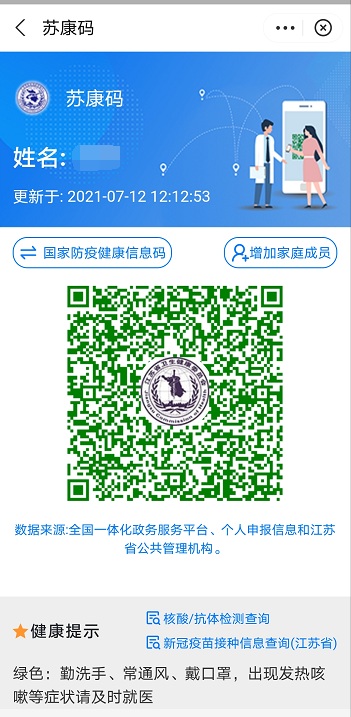 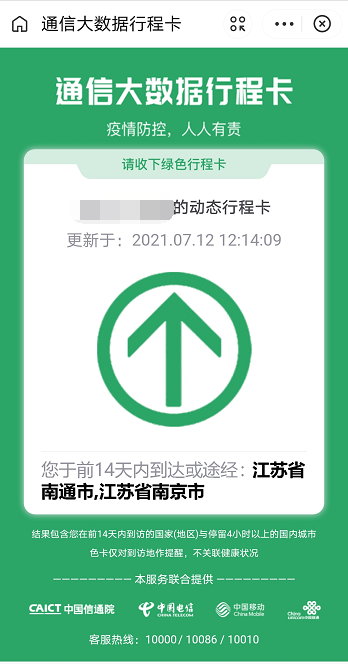 本人保证此表格填写内容真实、完整、可靠，如有不实之处，愿承担一切法律责任。填写人签字：                     填表日期：本人保证此表格填写内容真实、完整、可靠，如有不实之处，愿承担一切法律责任。填写人签字：                     填表日期：本人保证此表格填写内容真实、完整、可靠，如有不实之处，愿承担一切法律责任。填写人签字：                     填表日期：本人保证此表格填写内容真实、完整、可靠，如有不实之处，愿承担一切法律责任。填写人签字：                     填表日期：本人保证此表格填写内容真实、完整、可靠，如有不实之处，愿承担一切法律责任。填写人签字：                     填表日期：姓名性别身份证号码现住址联系电话流行病学史考前14天内是否在国内疫情中高风险地区或国（境）外旅居。考前14天内是否在国内疫情中高风险地区或国（境）外旅居。是 □否 □流行病学史考前14天内是否密切接触新冠肺炎确诊病例、疑似病例或无症状感染者。考前14天内是否密切接触新冠肺炎确诊病例、疑似病例或无症状感染者。是 □否 □流行病学史是否有发热或咳嗽等呼吸道症状。是否有发热或咳嗽等呼吸道症状。是 □否 □考生承诺本人在此郑重承诺：填报、现场出示的所有信息（证明）均真实、准确、完整、有效，自愿承担因不实承诺应承担的相关责任、接受相应处理。在考试期间严格遵守考试纪律，服从现场工作人员管理及疫情防控工作安排。考生签名：                          年   月   日本人在此郑重承诺：填报、现场出示的所有信息（证明）均真实、准确、完整、有效，自愿承担因不实承诺应承担的相关责任、接受相应处理。在考试期间严格遵守考试纪律，服从现场工作人员管理及疫情防控工作安排。考生签名：                          年   月   日本人在此郑重承诺：填报、现场出示的所有信息（证明）均真实、准确、完整、有效，自愿承担因不实承诺应承担的相关责任、接受相应处理。在考试期间严格遵守考试纪律，服从现场工作人员管理及疫情防控工作安排。考生签名：                          年   月   日本人在此郑重承诺：填报、现场出示的所有信息（证明）均真实、准确、完整、有效，自愿承担因不实承诺应承担的相关责任、接受相应处理。在考试期间严格遵守考试纪律，服从现场工作人员管理及疫情防控工作安排。考生签名：                          年   月   日